Pépite d’orPre-braille | ManipulationChercher, trouver et manipuler des briques LEGO classiques et en braille, dans une activité de chasse au trésor.10 min 1 participant(s)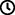 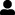 Jouons !Retire les briques une par une pour trouver les briques LEGO Braille à l’intérieur de du rocher : c’est une pépite d’or.Place les briques qui ne sont pas la pépite d’or dans le bol.Attache ta pépite d’or sur la plaque.Préparation1 plaque de base10 briques LEGO classiques 2×41 brique lettre « G1 bolBâtir une construction autour de la brique lettre « G », en utilisant les 10 briques LEGO classiques 2×4.Pour bien réussirPermettre de choisir le trésor à trouver, en fonction des intérêts de l’enfant.Variations possiblesChanger la brique de lettres pour qu’elle coïncide avec le trésor choisiChanger le nombre/la forme des briques LEGO.Augmenter le nombre de pépites d’orAugmenter le nombre de rochersLes enfants vont développer ces compétences holistiques Créatif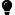 Décrire une organisation produite ou observée Physique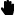 Comparer – découvrir les similitudes, les différences et les préférences : trier et associer Social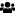 Planifier et réaliser des activités routinières ou non routinières nécessitant plusieurs étapes Cognitif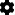 Reconnaître, classer et trier les formes en 2 dimensions Emotionnel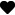 Maîtriser les capacités motrices et l’engagement émotionnel pour réussir des actions simplesLe saviez-vous ?Les enfants peuvent apprendre à réaliser des activités à plusieurs étapes, à résister aux distractions et à choisir des tâches adaptées à leurs intérêts et à leur niveau de compétence, tout comme ils peuvent apprendre à utiliser des stratégies plus avancées de résolution de problèmes.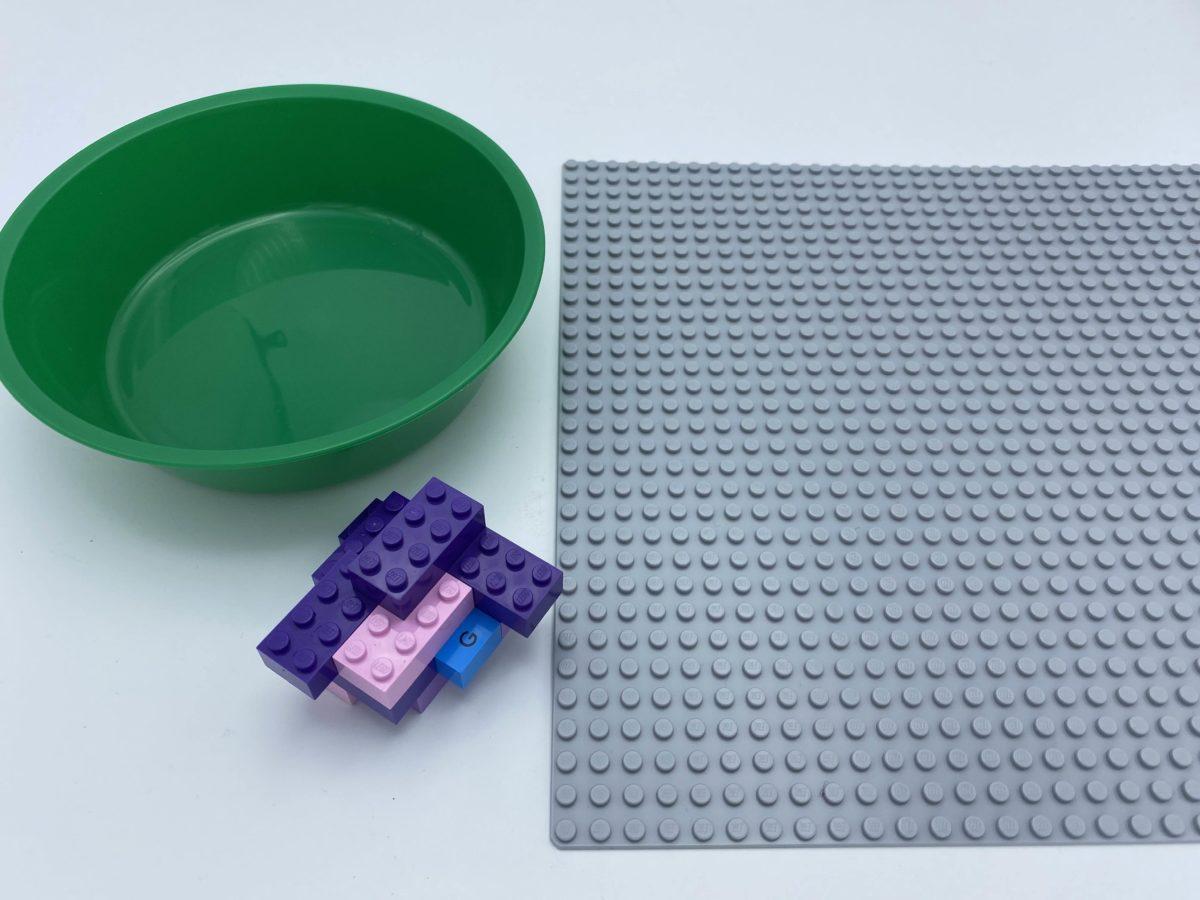 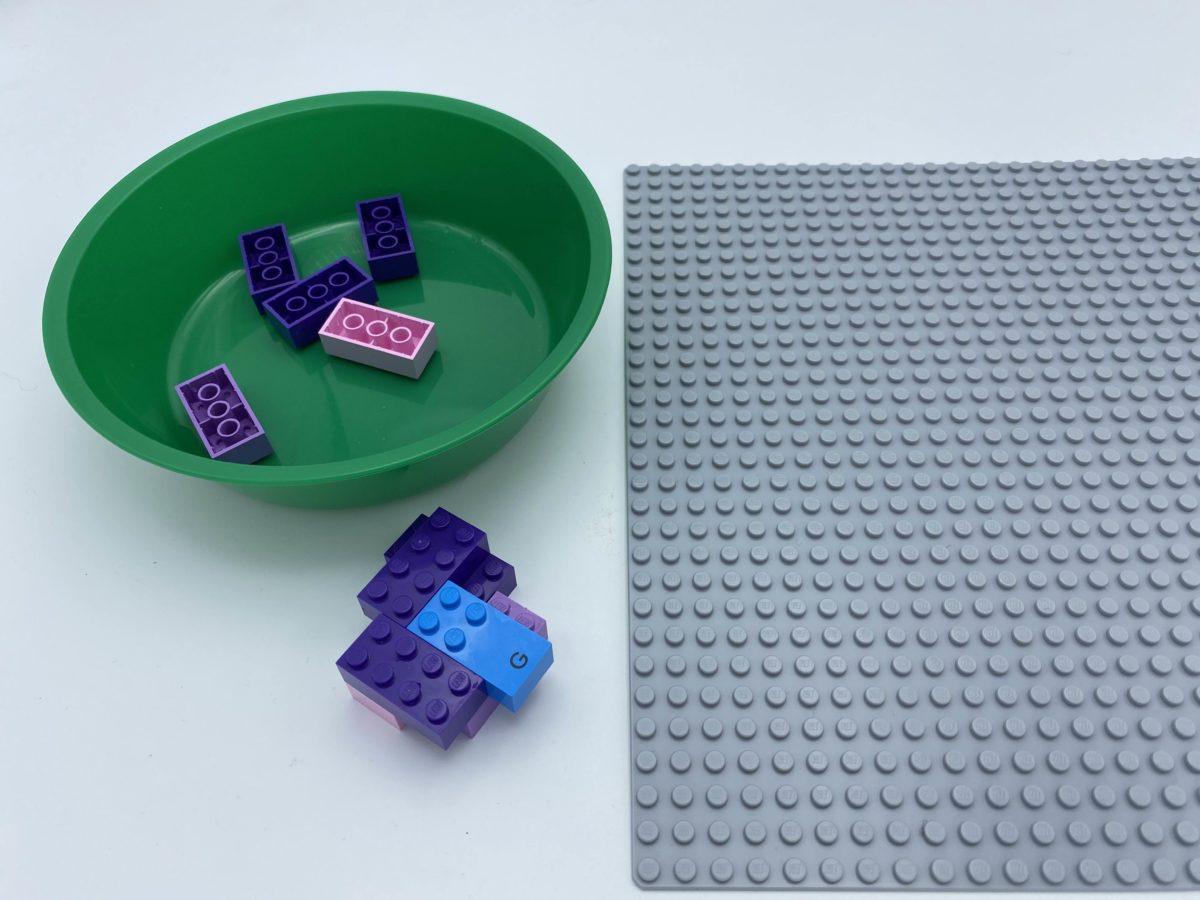 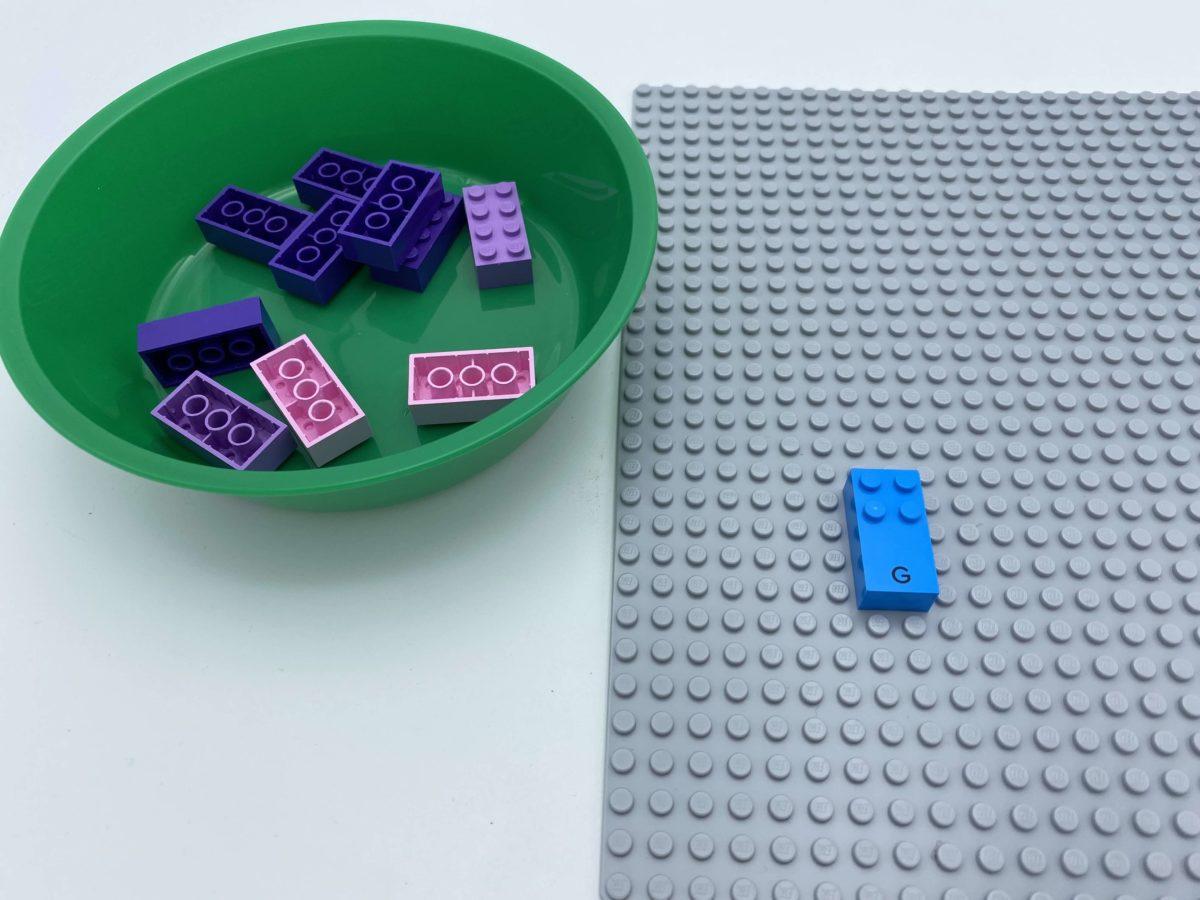 